IndikatoriMera 7 Diverzifikacija poljoprivrednih gazdinstava i razvoj poslovanja 2023. godinaPodmera:________________________________________________Region______________________________Opština_____________________Selo: __________________Ime/Kompanija: __________________________Prijava po:Prvi put: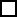 Drugi put:Treći put:Više puta: Sažetak indikatora za projekat: (naziv projekta)_____________________________________________________________________________________________Vrsta investicije:Izgradnja; Renoviranje/proširenje postojećih objekata;Mašine/oprema/tehnologija za proizvodnju, preradu, uzgoj, pakovanje, skladištenje/itd.Izgradnja u seoskom turizmu Oprema za obnovljivu energiju Ostalo:__________________________ Identifikacioni broj farmePoslovni broj* * Ukupan obim investicija uključuje prihvatljive troškove (javna finansijska sredstva i privatno sufinansiranje prihvatljivih troškova** Ukupne prihode treba izračunati kao prognozu troškova i prihoda u prvoj godini realizacije projekta kao direktan rezultat investicije u projekat.*** Ukupan broj radnih mesta sa punim radnim vremenom (RPRV) treba računati kao dodatna radna mesta u prvoj godini nakon početka implementacije projekta, kao direktan rezultat investicija u projekatradna mesta RPRV = 225 radnih dana godišnjeTip indikatoraIndikatoriPodaci koje daje podnosilac prijavePodaci koje daje podnosilac prijaveKontrola od strane ARPInput Ukupna vrednost javne pomoći (euro)
Input*Ukupan obim investicije (euro)
InputNovo preduzeće DaNE
InputMladi farmer (ispod 40 godina)DaNE
InputŽenskoDaNE
InputNadmorska visina ≥ 700 mDaNE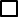 RezultatAktivnosti će se proširiti na preradu manjeg obimaDaNERezultatMoraju se razviti dodatni izvori prihodaDaNERezultatMarketing treba poboljšatiDaNERezultat***Posao sa dodatnim punim radnim vremenom (PRV) kreiranUticaj** Ukupna vrednost prihoda prve godine sa implementacijom projekta (€/godišnje)Uticaj***Broj radnik sa punim radnim vremenom(RPRV) nepoljoprivrednih delatnosti stvoren u narednih godinu dana nakon realizacije projekta.